    Свято української 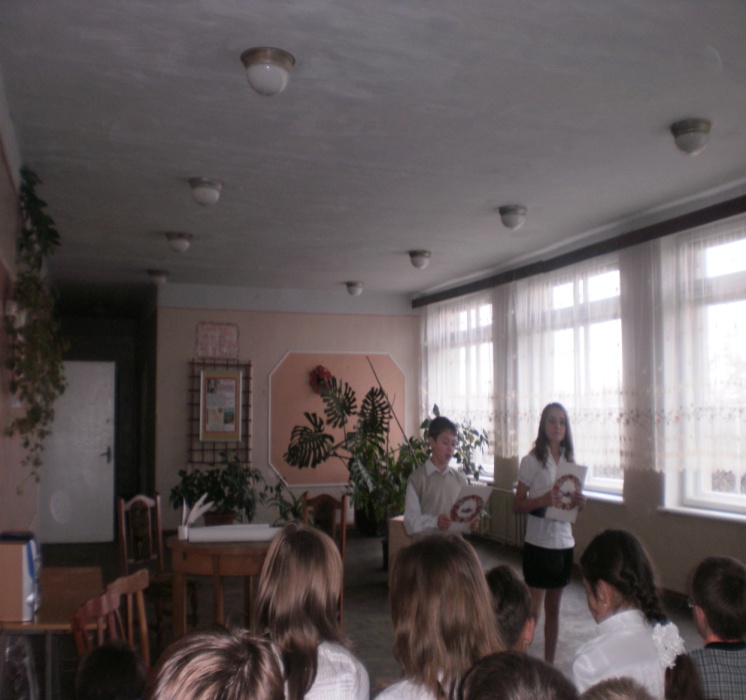          писемностіВедучий. ХХІ століття – надзвичайно бурхливий час. Нещадне колесо історії крутиться з особливою швидкістю. І головне для нас, щоб людина в цій круговерті не втратила себе, своїх коренів та надбань минулих поколінь. З усім цим нас пов’язує рідна мова, бо тільки вона і є тим місточком, який пов’язує минуле з сьогоденням, а сьогодення з майбутнім.Ведуча.   У 1997 р. за ініціативою товариства «Просвіта» ім. Т.Г. Шевченка Указом Президента України 9 листопада встановлено День української мови та писемності на честь літописця Нестора. Це наймолодше державне свято. Тому сьогодні ми зібралися для того, щоб згадати найважливішу подію в житті нашої держави. Це час, коли з’явилося слово, народилася наша мова, те диво, без якого не існував би наш народ, країна, нація, бо…Що без мови є народ?Пустеля, прірва, невідомість.Народ, позбавлений щедротПочути мову, а натомістьВін чує звірячі слова,Слова не віддані, не щирі,Що паморочить голова.Та схаменіться, ми ж не звірі!Ведучий. Це відбувалося у сиву давнину,А наслідки ми бачимо сьогодні,Як люди мову вибрали одну,І нею говорять мільйони.Зараз ви подивитесь інсценізацію про двох братів слов’янських Кирила і Мефодія, які створили першу абетку.Кирило. Я вчора бачив дивний сон,Мені здається, то знамення,Як всемогутній Посейдон,Розклавши на піску каміння,Хотів мені щось показати,Якусь премудрую науку.А я й не знав, що відказати,Та міцно хвать його за руку.Мефодій. Не бачу я знамення тут,Ти, брате, міцно спиш щоночі,Не чуєш, як вітри гудуть,А потім кажеш все, що хочеш.Кирило. Послухай далі , не переч,То Богова наука в тому,Що камінець до камінця – І ми отримаємо слово.Мефодій. Ніяк я тямки не візьму – Хіба те слово те каміння?Кирило. Послухай, ось що я скажу,Я в цьому бачу провидіння.Мефодій. Мені здається, все то -  нісенітниця.Кирило. І назва буде їм «Кирилиця»,Як добре було б, коли звукиЗ’єднались до купи і букви,Тоді кожна літера мала свій знакІ їх об’єднати разом всіх отак.Думки на письмі побачили б світІ з’явиться слово міцне, як граніт,І буде письмо те людям навіки,Хай ним користуються всі, навіть діти. Мефодій. Мені здається, марна справаІз нічого робить   алфавіт.Одне питання в мене є,Чи будуть вдячні нам за те?Кирило. Не зволікай, сідай до столу,Ми почнемо творити мову.На заздрість всім нехай вонаПоєднує країни і міста.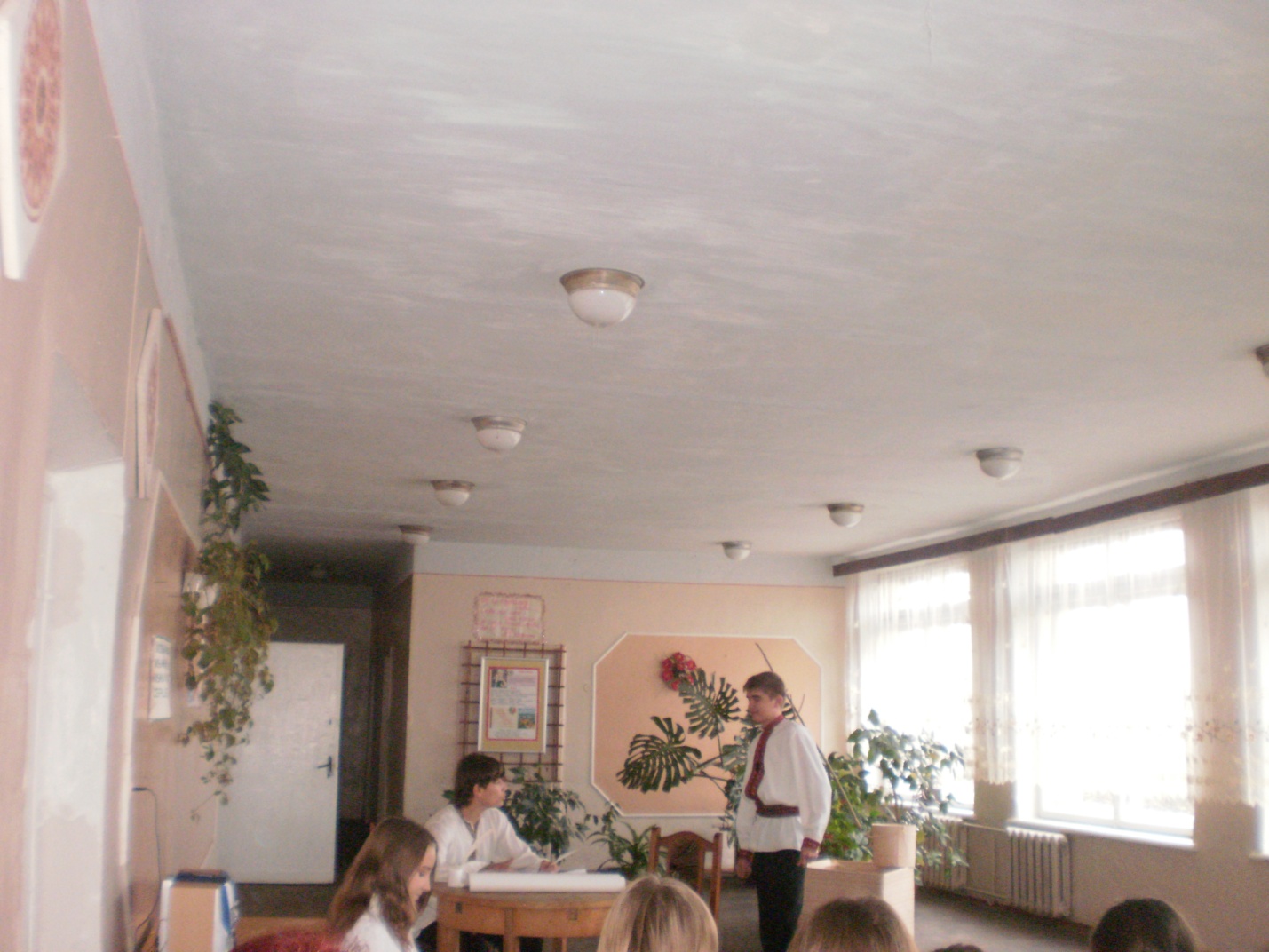 Ведуча. Із сивої давнини бере свій початок наша мова. Шлях її розвитку – це тернистий шлях боротьби. Багато, дуже багато жорстоких літ і століть пережила наша рідна, наша невмируща мова, мужньо знісши і витерпівши наругу й найлютіших царських сатрапів, і посіпак шляхетсько-панських, і своїх панів та підпанків недолугих.Ведучий. Перетерпіла вона, мова наша рідна, і дикунський циркуляр царського міністра Валуєва, який заборонив друкувати книги українською мовою, окрім творів художніх; і ганебний із найганебніших Емський указ 1876 року, який зовсім заборонив друкування книг українською мовою.1-й читець. Цареві блазні і кати, Раби на розум і на вдачу,В ярмо хотіли запрягтиЇї, як дух степів, гарячу.І осліпити, й повестиНа чорні торжища, незрячу…2-й читець. Ти вся порубана була,Як Федір у степу безріднийІ волочила два крилаПід царських маршів тупіт мідний,Але свій дух велично гідний,Як житнє зерно берегла.Ведуча. Видатне місце в розвитку української літературної мови посідає безсмертний полтавець Іван Петрович Котляревський.Так, Котляревський у щасливий часВкраїнським словом розпочав співати,І спів той виглядав на жарт не раз,Та був у нім завдаток сил багатий,І вогник , ним засвічений, не згас,А розгорівсь, щоб всіх нас зігрівати.Ведучий. Саме Котляревському вдалося добитися визнання української мови як літературної, утвердити її в правах громадянства. Українська мова в його творах, мов коштовний самоцвіт, заіскрилася тисячами барв…Ведуча. Подивіться інсценування, невеличкий фрагмент п’єси І.Котляревського «Наталка Полтавка».Поганить нашу мову Возний,Краса, коли Наталка мовить.Нехай прислухається кожнийІ висновки для себе зробить.Возний. Не в состоянії поставить на вид тобі сили любві моєй. Когда би я імєл – теє-то як його – столько язиков, сколько артикулов в Статуті ілі сколько зап’ятих в Магдебурзьком праві, то і сих не довліло би на восхваленіє ліпоти твоєй! Єй-єй, люблю тебе до безконечності.Наталка. Бог з вами, добродію! Що ви говорите! Я річі вашей в толк собі не возьму.Возний. Лукавиш – теє-то як його – моя галочко! І добре все розумієш. Ну, коли так, я тобі коротенько скажу: я тебе люблю і женитись на тобі хочу.Наталка. Гріх вам над бідною дівкою глумитись; чи я вам рівня? Ви пан, а я сирота; ви багатий, а я бідна; ви возний, а я простого роду; та й по всьому я вам не під пару.Возний. Ізложенниї в охвітних річах твоїх резони суть – теє-то як його – для любові ничтожні. Уязвлєнноє частореченною любовію серце, по всім божеським і чолові чеським законам, не взираєть ні на породу, ні на літа, ні на состояніє. Оная любов все – теє-то як його – ровняєть. Рци одно слово:  «Люблю вас, пане возний!» - і аз, вишеупом’янутий, виконаю присягу о вірном і вічном союзі з тобою.Наталка. У нас єсть половиця: «Знайся кінь з конем, а віл з волом»; шукайте собі, добродію, в городі панночки; чи там трохи єсть суддівен, писарівен і гарних попівен? Любую вибирайте… Ось підіть лиш в неділю або в празник по Почтові, то побачите таких гарних, що і розказати не можна.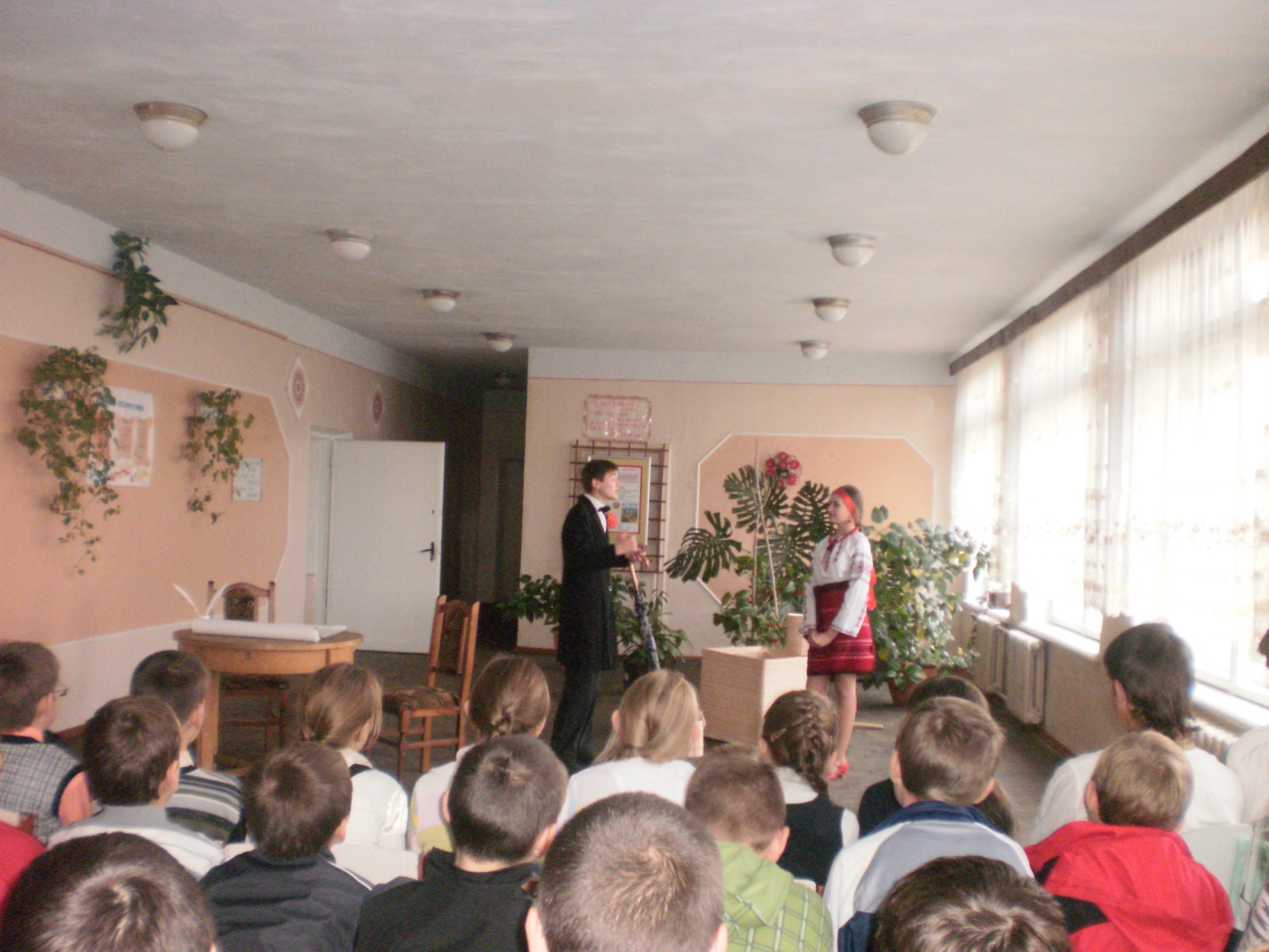 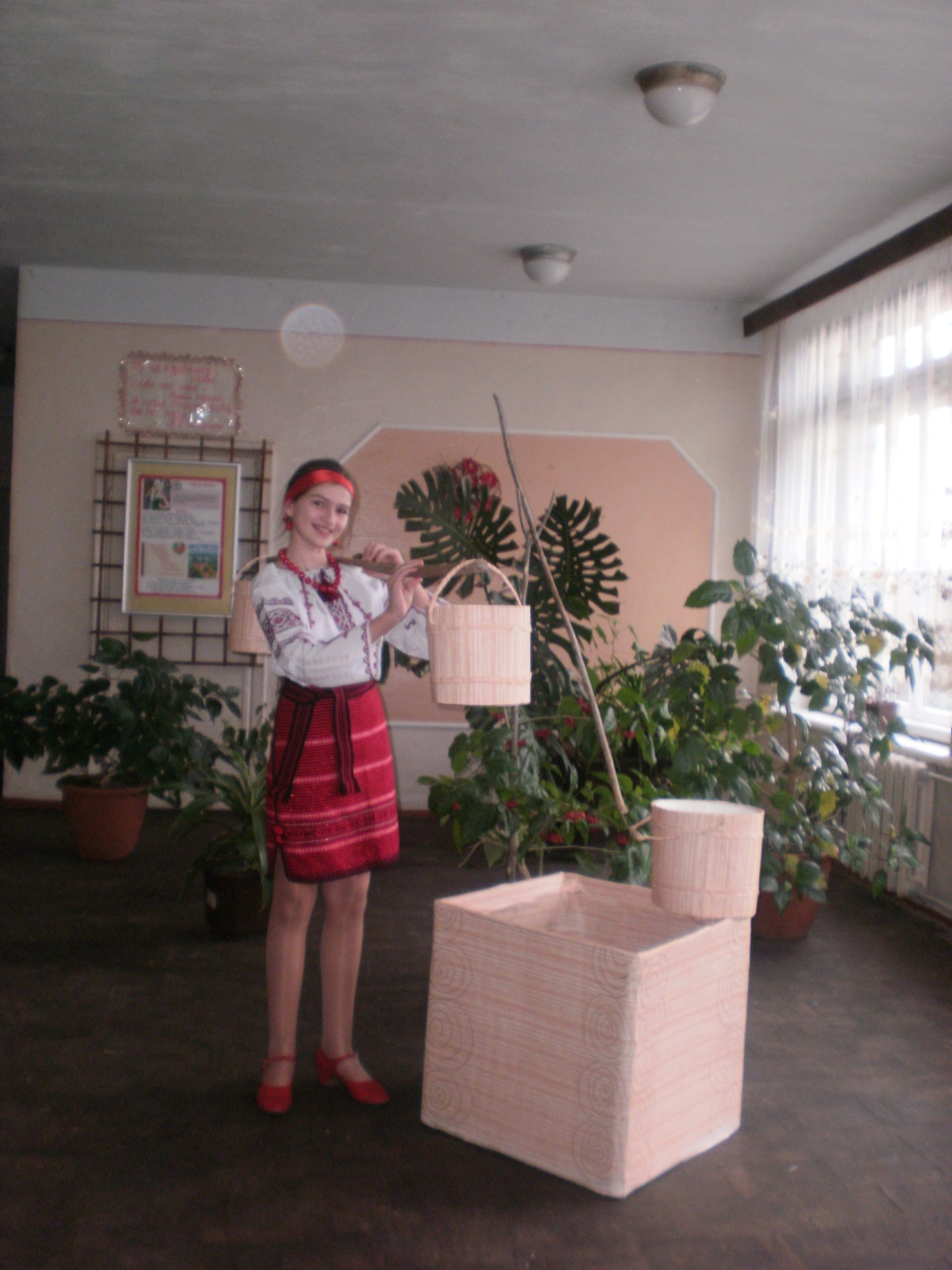 Ведучий. Як парость виноградної лози,Плекайте мову. Пильно і нестанноПоліть бур’ян. Чистіша від сльозиВона хай буде. Вірно і слухняноНехай вона щоразу служить вам, Хоч і живе своїм живим життям.Ведуча. Під бунтарським пером великого Кобзаря українська мова не тільки заграла всіма барвами своїми, а й запалала гнівним вогнем. Ведучий. Батьком української літературної мови вважаємо Т.Г.Шевченка. уперше в творах Шевченка українська мова забриніла з величезною силою. Він створив справжню літературну мову українського народу. У ній Шевченко своїм величезним талантом розкрив невичерпні багатства народної мови, осягнув і, як ніхто, відчув чудову чарівну музику українського слова.В. Самійленко «Українська мова»Хлопчик. Діамант дорогий на дорозі лежав,Тим великим шляхом люд усякий минав.І ніхто не впізнав діаманта того.Йшли багато людей і топтали його.Але раз тим шляхом хтось чудовий ішов,І в пилу на шляху діамант той знайшов.Камінець дорогий він одразу пізнав,І додому приніс, і гарненько, як знав,Обробив, обточив дивний той камінець,І уставив його у коштовний вінець.Сталось диво тоді: камінець засіявІ промінням ясним всіх людей здивував.І палючим вогнем кольористо блищить,І проміння його усім очі сліпить.Дівчинка.Там в пилу на шляху наша мова була,І мислива рука її з пилу взяла.Полюбила її, обробила її,Положила на ню усі сили свої,І в народний вінець, як в оправу, ввела,І, як зорю ясну, вище хмар піднесла.І на злість ворогам засіяла вона,І сіятиме вік, поки сонце стоїть,І лихим ворогам буде очі сліпить.Хай же ті вороги поніміють скоріш,Наша мова сія щогодини ясніш!Хай коштовним добром вона буде у нас,Щоб і сам здивувавсь у могилі Тарас,Щоб, поглянувши сам на створіння своє,Він побожно сказав: «Відкіля нам сіє?»Ведуча. Тяжко нам далася наша мова. Тяжкі випробування вона пройшла. Тому ми повинні   цінувати її, а не знівечувати, не паплюжити. Сьогодні трапляються не поодинокі випадки, коли мову перекручують, особливо серед сучасної молоді. Дехто з наших ровесників теж не замислюється над тим, що мовна культура є свідченням вихованості та розумового інтелекту молодої людини. Пропонуємо вашій увазі сценку «На дискотеці»(Звучить музика)Прівєт, бебі. Давай знакомитись. Я – Дєня с п’яток школи. А тєбя як звати? Можна тєбя пригласити на танець? Час такий музон класний буде – полний отпад! То шо, підем стряхнемось?Вибачте, мені зовсім не хочеться танцювати. Не ображайтесь на мене. Я просто слухаю музику.Ти шо гоніш, дєтка? Який слухаю? Погналі, слиш?Я ще раз прошу у вас вибачення, але я танцювати не хочу. Та й музика ця не до вподоби…Класний музон! А ти шо мєдляк ждеш? Тобі медляк нравиться, шолі? Ну, ти дайош!Ні, вибачте, але я зовсім не хочу танцювати. До побачення. (Дівчина пішла)От, блін, кльова діваха, але шото ламається. І чого?Ведучий. І справді, чого? А ви не здогадуєтесь? Хоча могло б бути інакше.Сценка «На дискотеці – 2»Здрастуйте! Я Денис . дозвольте запросити вас до танцю.Будь ласка! Якраз звучить моя улюблена мелодія.Ви знаєте, наші смаки цілком збігаються, це так приємно.Перепрошую, у вас, мабуть, таке ж чудове ім’я, як і ваша добра усмішка? Як вас звуть?Мене звуть Інною.Чудове ім’я і вам дуже личить! (Танцюють).Інно, а ви не образитесь, якщо я запрошу вас до наступного танцю?Ви, Денисе, такий чемний хлопець, що Вам важко відмовити.Дякую.Ведуча. Ось так з чемної мови, за якою чисті помисли, можливо, і зародиться справжня дружба. А хто нехтує культурою рідної мови, потрапляє в жалюгідне становище, хоча, на жаль, сам цього не усвідомлює.Читець . «Рідна мова»Дзвенить струмочком рідна мова,Усі слова знайомі в ній.Але вживати кожне словоТи в мові правильно зумій.Тут треба всім багато знати, з дитинства правила учить,На все життя запам’ятатиІ мову понад все любить.Бо ж найтепліше рідне слово,Воно – як мамина рука.Крилате, ніжне, світанкове,Хоч доля в нього нелегка.Воно з глибокого джерельця,Із лісу, степу, із трави…Прийми його до свого серцяІ рідним словом вік живи.Ведучий. Ми – діти вільної України. Любімо рідну мову, не даваймо себе збити з дороги тим, у кого замість серця камінь. Дослухаймось до людей, що вболівають за чистоту та культуру мови, не йдімо на повідку у людей бездуховних, цинічних, бездушних. Вони прагнуть влади для себе і нічого не зроблять для народу. Якщо вони зреклися мови, то що вони можуть дати нам, молодшим?Ведуча. Друзі! Простуйте світом гордо й незалежно, знайте, що ви діти вільної України, багатостраждальної, але роботящої і доброї, щирої вашої Батьківщини. Вона одна у нас, як мати. І від нас усіх залежить, якою вона буде, наша мила Вітчизна. Любіть свою мову, свій милий край, свою Україну.Ведучий. Почуйте, друзі, крик згорьованої душі українського поета, зойк із зраненого серця, відчуйте їхні болі у своїй душі – і згадайте, що ми – українці, нащадки козацького роду, а не хохли без роду і племені.Ведуча. Замисліться. Ніхто не прийде наводити нам лад у нашій хаті. Ми мусимо робити це самі, власними зусиллями. Пам’ятайте. Мовні обов’язки написані для нас, українців. Поки буде жити українська мова, буде існувати українська нація, бо мова – дух народу.1-й уч. Трембітна мово, музико, калино!Звучи в розмові, повсякчас звучи,Говориш ти – говорить Україна,О, рідне слово, не мовчи.2-й уч.Не дай занедбати себе і забути,До кожного серця дійди.У миті біди і найважчої скрути,Як мати рідненька прийди.3-й уч.Співай, моя мово,у пісні чудовійІ смійся, у жартах звучи!Світися щасливо у зірці ранковійІ в побуті теж не мовчи.1-й уч. Квітуй, як весна, у чарівнім суцвітті,Весело по світу йдучи,Звучи, моя мово чарівна, у світіІ в серці людськім не мовчи!2-й уч.Не замовкай ніколи, рідне слово,Іскрися жартом, піснею злітай.Над нами квітни завжди веселково,Щоб сяяв щастям український край.3-й уч.А мова хай живе, нехай серця нам гріє,Багатою йде в світ і завжди молодіє,Бо в нас вона одна – чарівна, світанкова,І древня, й молода – велика наша мова.Звучить пісня про мову.